                                                     Schulheim Hochsteig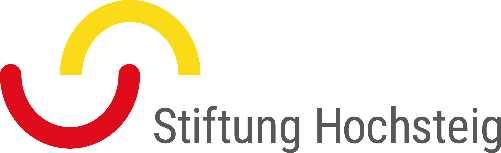 Die Stiftung Hochsteig führt in Lichtensteig ein Sonderschulheim für rund 44 normalbegabte Kinder und Jugendliche mit Lern- und Verhaltensschwierigkeiten. Für unser Schulteam suchen wir per 1. August 2023 eine engagierte und motivierteJobsharing-Lehrperson Mittelstufe ca. 50 %.Im Idealfall haben Sie bereits eine Ausbildung in Schulischer Heilpädagogik absolviert oder streben diese an. Sie sind bereit, zusammen mit verschiedenen Fachlehrpersonen eine gemischte Mittelstufenklasse zu unterrichten (ca. 7 Schüler und Schülerinnen).In Zusammenarbeit mit Ihren Teamkolleginnen und -kollegen sowie dem sozialpädagogischen Team sind Sie daran interessiert, unseren Kindern und Jugendlichen eine optimale Lern- und Lebensumgebung zu gestalten und deren oft versteckte Ressourcen und Talente aufzuspüren und zu fördern.Im Gegenzug bieten wir Ihnen ein lebendiges und kompetentes Arbeitsumfeld mit bereichernden Erfahrungen auf schulischer- und sozialer Ebene, sowie mit der Möglichkeit von Supervision und Weiterbildung. Für Fragen wenden Sie sich an unseren Schulleiter Herrn Ueli Stieger, 071 / 988 80 53, schulleitung@hochsteig.ch oder an unsere Gesamtleiterin Frau Claudia Mattle, 071 / 988 80 72, gesamtleitung@hochsteig.ch.Wir freuen wir uns auf Ihre Bewerbung: Schulheim HochsteigClaudia R. Mattle, GesamtleiterinHochsteig 13909620 Lichtensteigclaudia.mattle@hochsteig.chwww.hochsteig.ch